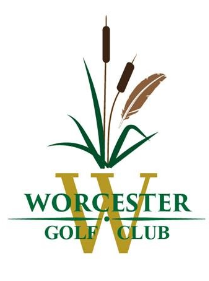 2019 Annual Golf Passes10% off through December 31, 2018MUST MAKE A TEE TIMENo Holidays, Father’s Day or Mother’s DayPasses expire December 31, 2019. Not good with other offers. May not be used for tournaments or outings.APPLICATION  check or cash preferred  NAME__________________________________________________________________ADDRESS________________________________________________________________EMAIL_________________________________ Phone____________________________TYPE OF PASS_____________________________________________________________DATE____________________________________________________________________CUSTOMERWALKRIDEUNLIMITED 8001000WEEKDAY 700800ADD SPOUSE+200+200JUNIOR 14 and under350.00N/A